1.5	рассмотреть вопрос о внутриполосных пределах мощности для земных станций, работающих в подвижной спутниковой службе, метеорологической спутниковой службе и спутниковой службе исследования Земли в полосах частот 401−403 МГц и 399,9−400,05 МГц в соответствии с Резолюцией 765 (ВКР-15);ВведениеВ рамках подготовительной работы по пункту 1.2 повестки дня ВКР-19 в трех из четырех разработанных методов был предусмотрен потенциальный предел внутриполосной мощности для земных станций, работающих в подвижной спутниковой службе в полосе частот 399,9–400,05 МГц. Администрация Люксембурга поддерживает введение таких пределов внутриполосной мощности, однако в то же время признает, что ее существующая спутниковая сеть LXS-AIS, по которой подана заявка на регистрацию в этой полосе, не имеет минимальных значений мощности (или э.и.и.м.), соответствующих этим пределам. Ранее сеть использовалась для передач с высоким уровнем мощности, однако за последнее время была проведена подготовительная работа для обеспечения соответствия этим пределам в целях поддержки успешного результата работы в рамках этого пункта повестки дня.Подача заявки на изменение при меньших значениях внутриполосной мощности (или э.и.и.м.) является абсолютно допустимой, при этом также справедливо, что такому изменению будет присвоена новая дата получения, в результате чего условия работы LXS-AIS будут менее благоприятными по сравнению с условиями работы существующих систем, заявки на регистрацию по которым уже поданы и имеют более позднюю дату получения. В отсутствие возможности внести изменение, добавить меньшие значения внутриполосной мощности (или э.и.и.м) и в то же время сохранить первоначальную дату получения, работа LXS-AIS в соответствии с поданной на регистрацию заявкой согласно вновь принятым пределам внутриполосной мощности (если Конференция действительно решит принять такие пределы) утратит какую-либо защиту по сравнению с работой существующих сетей, заявки по которым уже поданы.В соответствии с п. 11.50 Регламента радиосвязи Бюро должно периодически пересматривать Справочный регистр с целью поддержания или повышения его точности, придавая особое значение пересмотру заключений, с тем чтобы корректировать их в соответствии с изменяющейся ситуацией распределения частот после каждой конференции. В пункте 6 Правил процедуры по п. 11.50 РР, который касается изменения условий для распределения без изменения категории распределения (например, дополнительные регламентарные/технические ограничения), предусмотрено, что первоначальные заключения по соответствующему зарегистрированному присвоению могут быть сохранены только в зависимости от соответствия новым условиям.Насколько мы понимаем, это положение предусматривает, что корректировка характеристик существующего заключения для приведения в соответствие с решениями Конференции не приводит к утрате первоначальной даты получения.ПредложениеПри принятии новых пределов внутриполосной мощности (или пределов э.и.и.м.) в полосе 399,9−400,05 МГц для подвижной спутниковой службы следует обеспечить возможность внесения изменения для включения в заявку на регистрацию спутниковой сети LXS-AIS минимальных уровней мощности (или минимальной э.и.и.м.) в соответствии с новыми пределами при сохранении первоначальной даты получения этого изменения в целях сохранения существующего уровня защиты по этой заявке. Это будет также соответствовать ПрП по п. 11.50 РР (пункт 6).______________Всемирная конференция радиосвязи (ВКР-19)
Шарм-эль-Шейх, Египет, 28 октября – 22 ноября 2019 года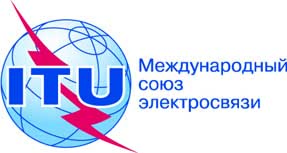 ПЛЕНАРНОЕ ЗАСЕДАНИЕДокумент 96-R9 октября 2019 годаОригинал: английскийЛюксембургЛюксембургПредложения для работы конференцииПредложения для работы конференцииПункт 1.2 повестки дняПункт 1.2 повестки дня